De vaste commissie voor Veiligheid en Justitie heeft mij een aantal vragen ter beantwoording voorgelegd over de brief van de staatssecretaris van Buitenlandse Zaken d.d. 4 februari 2009 inzake het BNC-Fiche over de Dublin-verordening (Kamerstuk 22 112, nr. 795).In de bijlage bij deze brief beantwoord ik deze vragen.De Staatssecretaris van Veiligheid en Justitie, F. Teeven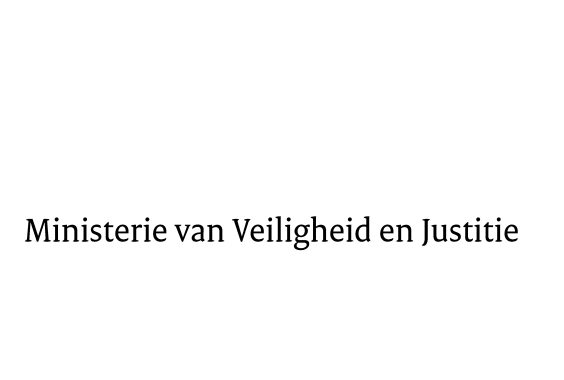 > Retouradres Postbus 20301 2500 EH  Den Haag> Retouradres Postbus 20301 2500 EH  Den HaagAan de Voorzitter van de Tweede Kamer der Staten-GeneraalPostbus 200182501 EA  DEN HAAGAan de Voorzitter van de Tweede Kamer der Staten-GeneraalPostbus 200182501 EA  DEN HAAGDatum5 maart 2013OnderwerpNieuwe Commissievoorstellen en initiatieven van de lidstaten van de Europese UnieDirectoraat-Generaal VreemdelingenzakenDirectie MigratiebeleidDirectie MigratiebeleidTurfmarkt 1472511 DP  Den HaagPostbus 203012500 EH  Den Haagwww.rijksoverheid.nl/venjOns kenmerk483864Uw kenmerk221120Bij beantwoording de datum en ons kenmerk vermelden. Wilt u slechts één zaak in uw brief behandelen.